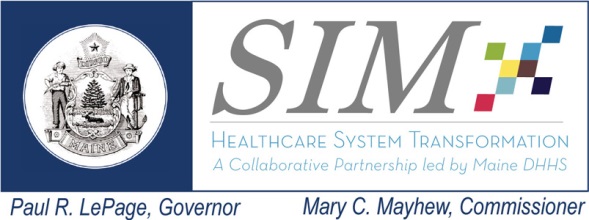 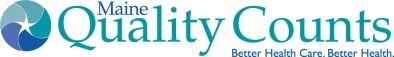 Chair: Lisa Tuttle, Maine Quality Counts ltuttle@mainequalitycounts.orgCore Member Attendance: Kathryn Brandt, Becca Emmons, Jud Knox, Jim Leonard, Catherine Ryder, Lyndsay Sanborn, Katie Sendze, Patricia Thorsen, Emilie Van EeghenAd-Hoc Members:  Becky Hayes Boober, Gerry Queally, Julie ShackleyInterested Parties & Guests:  Amy Belisle, Laura Brann, Gloria Aponte Clark, Nancy Cronin, Loretta Dutill, Dennis Fitzgibbons, Peter Flotten, Barbara Ginley, Frank Johnson, Jennifer MacDonald,  Simonne Maline, Liz Miller, Helena PetersonStaff: Lise TancredeNext Meeting:  June 3, 2015 10:00 am to Noon221 State Street, Augusta, METopicsLeadNotesActions/DecisionsWelcome!  Agenda Review Lisa Tuttle10:00 (5 min)Frank gave a status update on the CMS Initiative.  Agenda reviewed and acceptedLise will forward SIM DSR distribution list to Frank who will provide next ACI meeting invite/informationApproval of 4-8-15 DSR SIM NotesPayment Reform 4-21-15 Draft Minutes No DI subcommittee meetingAll10:05 (5 min)No edits to the SIM DSR notes from 4-8-15No additional comments on Payment Reform minutesDSR Subcommittee approved the 4-8-15 SIM DSR subcommittee meeting notes  as presentedSteering Committee UpdatesNone to report this monthDisabilities risk (Convene Small Group)Dennis Fitzgibbons; Gloria Aponte Clark; Becca Emmons10:10 (15 min)No Steering Committee Updates this month.Disabilities Risk update moved to June meetingBring Disabilities Risk to June MeetingRisk/Dependencies:Care Coordination PilotExpected Actions: Status Updates Julie Shackley10:25 (20 min)Julie shared an overview of 1st Quarter Summary on the Care Coordination Pilot. The primary goal of the pilot is to prevent re-hospitalizations and improve transitions of care.Goal 1:  Communicate across systems of care; increase efficiency of sharing informationGoal 2:  Establish accountability and team rolesGoal 3:  Care provider will engage patient, family and caregivers in active care planning utilizing one care planThe partners in the pilot are Health Home- Central Maine Internal Medicine (Centricity) and CCT- Androscoggin Home Care and Hospice (HealthWyse EMR – goals and actions are copied and entered into Centricity and sends a task to the PCP)  Julie also covered the Scope of the Project, Requirements, and Measures.The next  steps: Initiate satisfaction survey – 2nd QuarterPull group together to evaluate barriers of effective use of HealthInfoNetAdd third practice to pilotKatie Sendze will be working with Julie and members to look at the right timing to move the pilot further.There was a suggestion to look at trends in regard to specific diagnosis.  Anothersuggestion was to set up a Case controlled study.(See Slides for complete presentation)Intellectual/Developmental Disability Provider Workforce DevelopmentExpected Action: Status UpdateNancy Cronin; Jennifer MacDonald10:45 (30 min)Nancy clarified the changes that have been made to the I/DD Provider Workforce Development Executive Summary which was distributed at the meetingDSP/Guardian Curriculum has been developed. The focus of the 2 hour training session is on improving the recognition of pain and distress in patient with I/DD. We have a secondary focus on communication and strategies to improve communication between caregiver and the patient with I/DD.These trainings will be held within each County in conjunction with the medical training. Trainings will be held at local I/DD agencies, Community Centers, Hospitals, Nursing Homes, Shared living environments and Group Home settings. Training Sessions will begin in June 2015.The technical assistance initiative has been redesigned from a technical assistance “hotline” to a website and or application.  They are currently looking for funding.Next Steps:Develop an Advisory CommitteeDevelop Core Expectations for care management of individuals with I/DDDevelop and advocate for “Care Coordination Code” for this complex patient populationSchedule training sessionsCollect dataBuild CollaborationJennifer will provide link to videos on trainings and HandoutTotal Cost Index & Practice ReportsExpected Action: Status UpdateFrank Johnson; Laura Brann; Peter Flotten11:15 (30 min)Frank, Laura, and Peter gave an overview of The Primary Care Practice Report.  The goal of the Primary Care Practice Report is to demonstrate practice pattern variation in cost and quality compared to state benchmarks. They covered Public Reporting, Key Concepts, Attribution, and examples of total cost and resource use.  (See Slides for complete presentation) Interested Parties Public CommentAll 11:45 (10 min) No CommentsEvaluation/Action RecapAll 11:55 (5 min)There were 27 participants in attendance. Evaluation results scored at 7 to 9 with the majority at 9. Subcommittee members thought that the meeting format worked well and that the presentations were informative and kept to the agenda’s schedule.The lack of parking and phone system did not work very well.June Meeting: P3 Wrap UpDelivery System Reform Subcommittee Risks TrackingDelivery System Reform Subcommittee Risks TrackingDelivery System Reform Subcommittee Risks TrackingDelivery System Reform Subcommittee Risks TrackingDelivery System Reform Subcommittee Risks TrackingDateRisk DefinitionMitigation OptionsPros/ConsAssigned To11/5/14Systemic risk of the health care system of not offering adequate and equal care to people with disabilities.  Dennis Fitzgibbons9/3/14Behavioral health integration into Primary Care and the issues with coding8/6/14The Opportunity to involve SIM in the rewriting of the ACBS Waiver required by March 15th.6/4/14The rate structure for the BHHOs presents a risk that services required are not sustainable Explore with MaineCare and Payment Reform Subcommittee?Initiative Owners: MaineCare; Anne Conners4/9/14There are problems with MaineCare reimbursing for behavioral health integration services which could limit the ability of Health Home and BHHO’s to accomplish integration.3/5/14Consumer engagement across SIM Initiatives and Governance structure may not be sufficient to ensure that consumer recommendations are incorporated into critical aspects of the work.3/5/14Consumer/member involvement in communications and design of initiativesMaineCare; SIM?3/5/14Patients may feel they are losing something in the Choosing Wisely workP3 Pilots2/5/14National Diabetes Prevention Program fidelity standards may not be appropriate for populations of complex patientsInitiative owner: MCDC2/5/14Coordination between provider and employer organizations for National Diabetes Prevention Program – the communications must be fluid in order to successfully implement for sustainabilityInitiative owner: MCDC2/5/14Change capacity for provider community may be maxed out – change fatigue – providers may not be able to adopt changes put forth under SIMSIM DSR and Leadership team2/5/14Relationship between all the players in the SIM initiatives, CHW, Peer Support, Care Coordinators, etc., may lead to fragmented care and complications for patientsSIM DSR – March meeting will explore1/8/1425 new HH primary care practices applied under Stage B opening – there are no identified mechanisms or decisions on how to support these practices through the learning collaborativeSteering Committee1/8/14Data gathering for HH and BHHO measures is not determinedNeed to determine CMS timeline for specifications as first stepSIM ProgramTeam/MaineCare/CMS1/8/14Unclear on the regional capacity to support the BHHO structure Look at regional capacity through applicants for Stage B;MaineCare1/8/14Barriers to passing certain behavioral health information (e.g., substance abuse) may constrain integrated careExplore State Waivers; work with Region 1 SAMSHA; Launch consumer engagement efforts to encourage patients to endorse sharing of information for careMaineCare; SIM Leadership Team; BHHO Learning Collaborative; Data Infrastructure Subcommittee1/8/14Patients served by BHHO may not all be in HH primary care practices; Muskie analysis shows about 7000 patients in gagWork with large providers to apply for HH; Educate members on optionsMaineCare; SIM Leadership Team1/8/14People living with substance use disorders fall through the cracks between Stage A and Stage BRevised: SIM Stage A includes Substance Abuse as an eligible condition – however continuum of care, payment options; and other issues challenge the ability of this population to receive quality, continuous care across the delivery systemIdentify how the HH Learning Collaborative can advance solutions for primary care; identify and assign mitigation to other stakeholdersHH Learning Collaborative1/8/14Care coordination across SIM Initiatives may become confusing and duplicative; particularly considering specific populations (e.g., people living with intellectual disabilitiesBring into March DSR Subcommittee for recommendations1/8/14Sustainability of BHHO model and payment structure requires broad stakeholder commitmentMaineCare; BHHO Learning Collaborative1/8/14Consumers may not be appropriately educated/prepared for participation in HH/BHHO structuresLaunch consumer engagement campaigns focused on MaineCare patientsMaineCare; Delivery System Reform Subcommittee; SIM Leadership Team1/8/14Learning Collaboratives for HH and BHHO may require technical innovations to support remote participationReview technical capacity for facilitating learning collaborativesQuality Counts12/4/13Continuation of enhanced primary care payment to support the PCMH/HH/CCT model is critical to sustaining the transformation in the delivery system1) State support for continuation of enhanced payment modelRecommended: Steering Committee12/4/13Understanding the difference between the Community Care Team, Community Health Worker, Care Manager and Case Manager models is critical to ensure effective funding, implementation and sustainability of these models in the delivery system1) Ensure collaborative work with the initiatives to clarify the different in the models and how they can be used in conjunction; possibly encourage a CHW pilot in conjunction with a Community Care Team in order to test the interactionHH Learning Collaborative; Behavioral Health Home Learning Collaborative; Community Health Worker Initiative12/4/13Tracking of short and long term results from the enhanced primary care models is critical to ensure that stakeholders are aware of the value being derived from the models to the Delivery System, Employers, Payers and Government1) Work with existing evaluation teams from the PCMH Pilot and HH Model, as well as SIM evaluation to ensure that short term benefits and results are tracked in a timely way and communicated to stakeholdersHH Learning Collaborative; Muskie; SIM Evaluation Team12/4/13Gap in connection of primary care (including PCMH and HH practices) to the Health Information Exchange and the associated functions (e.g. notification and alerting) will limit capability of primary care to attain efficiencies in accordance with the SIM mission/vision and DSR Subcommittee Charge.Data Infrastructure Subcommittee11/6/13Confusion in language of the Charge:  that Subcommittee members may not have sufficient authority to influence the SIM Initiatives, in part because of their advisory role, and in part because of the reality that some of the Initiatives are already in the Implementation stage.  Given the substantial expertise and skill among our collective members and the intensity of time required to participate in SIM, addressing this concern is critical to sustain engagement. 1) clarify with the Governance Structure the actual ability of the Subcommittees to influence SIM initiatives, 2) define the tracking and feedback mechanisms for their recommendations (for example, what are the results of their recommendations, and how are they documented and responded to), and 3) to structure my agendas and working sessions to be explicit about the stage of each initiative and what expected actions the Subcommittee has.Pros: mitigation steps will improve meeting process and clarify expected actions for members;Cons: mitigation may not be sufficient for all members to feel appropriately empowered based on their expectationsSIM Project Management11/6/13Concerns that ability of the Subcommittee to influence authentic consumer engagement of initiatives under SIM is limited.  A specific example was a complaint that the Behavioral Health Home RFA development process did not authentically engage consumers in the design of the BHH.  What can be done from the Subcommittee perspective and the larger SIM governance structure to ensure that consumers are adequately involved going forward, and in other initiatives under SIM – even if those are beyond the control (as this one is) of the Subcommittee’s scope.1) ensure that in our review of SIM Initiatives on the Delivery System Reform Subcommittee, we include a focused criteria/framework consideration of authentic consumer engagement, and document any recommendations that result; 2) to bring the concerns to the Governance Structure to be addressed and responded to, and 3) to appropriately track and close the results of the recommendations and what was done with them.Pros: mitigation steps will improve meeting process and clarify results of subcommittee actions; Cons: mitigation may not sufficiently address consumer engagement concerns across SIM initiativesSIM Project Management10/31/13Large size of the group and potential Ad Hoc and Interested Parties may complicate meeting process and make the Subcommittee deliberations unmanagable1) Create a process to identify Core and Ad Hoc consensus voting members clearly for each meetingPros: will focus and support meeting processCons: may inadvertently limit engagement of Interested partiesSubcommittee ChairDependencies TrackingDependencies TrackingPayment ReformData InfrastructurePayment for care coordination services is essential in order to ensure that a comprehensive approach to streamlined care coordination is sustainableElectronic tools to support care coordination are essential, including shared electronic care plans that allow diverse care team access.There are problems with MaineCare reimbursing for behavioral health integration services which could limit the ability of Health Home and BHHO’s to accomplish integration.National Diabetes Prevention Program Business ModelsHealthInfo Net notification functions and initiatives under SIM DSR; need ability to leverage HIT tools to accomplish the delivery system reform goalsCommunity Health Worker potential reimbursement/financing modelsRecommendations for effective sharing of PHI for HH and BHHO; strategies to incorporate in Learning Collaboratives; Consumer education recommendations to encourage appropriate sharing of informationData gathering and reporting of quality measures for BHHO and HH;Team based care is required in BHHO; yet electronic health records don’t easily track all team members – we need solutions to this functional problemHow do we broaden use of all PCMH/HH primary care practices of the HIE and functions, such as real-time notifications for ER and Inpatient use and reports?  How can we track uptake and use across the state (e.g., usage stats)What solutions (e.g, Direct Email) can be used to connect community providers (e.g., Community Health Workers) to critical care management information?Critical to ensure that the enhanced primary care payment is continued through the duration of SIM in order to sustain transformation in primary care and delivery systemGap in connection of primary care (including PCMH and HH practices) to the Health Information Exchange and the associated functions (e.g. notification and alerting) will limit capability of primary care to attain efficiencies in accordance with the SIM mission/vision and DSR Subcommittee Charge.Payment models and structure of reimbursement for Community Health Worker Pilots